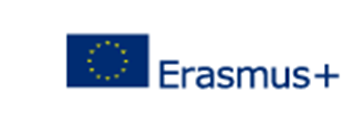 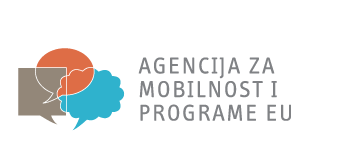 Projekt Let's work and Learn in Italy - LETWOLI / 2016-1-HR01-KA102-021859sufinancira Europska unija iz programa ERASMUS+ u okviru aktivnosti Mobilnost učenika i osoblja. Naša Škola uspješno je aplicirala na poziv objavljen u sklopu programa ERASMUS+ 2016 te su nam odobrena sredstva za mobilnost učenika u ukupnom iznosu od 34.176,00 EUR.Plan modernizacije i razvoja naše škole uključuje i mobilnost učenika i nastavnika. Proširenje aktivnosti na međunarodnom planu sa školama, tvrtkama i komorama u različitim zemljama pridonijet će povećanju kapaciteta međunarodne dimenzije naše ustanove u cilju kreiranja/moderniziranja programa usmjerenih na pojedince i njihove potrebe, a na temelju primjera dobre prakse partnera iz Europe. Aktivnosti koje će pridonijeti internacionalizaciji naše škole su: mobilnost učenika u projektima Erasmus+, mobilnost nastavnika u projektima Erasmus+ putem praćenja rada nastavnika u školi domaćinu i sudjelovanje na strukturiranim tečajevima,  sudjelovanje u projektima partnerstva, promoviranje EU dokumenata i sustava priznavanja kompetencija (Europass, ECVET) te  osiguranje stručne prakse učenicima iz drugih zemalja u našoj zemlji kroz Erasmus+ u suradnji s obrtnicima i poduzetnicima.Dosadašnje aktivnosti škole u internacionalnom okruženju uglavnom su uključivale učenike koji se obrazuju u sektoru turizma i ugostiteljstva, nismo sudjelovali u Erasmus+ programu. Stoga smo ovaj projekt namijenili za učenike koji se obrazuju u sektoru elektrotehnike i računalstva te strojarstva koji ostvaruju rezultate na natjecanjima županijskog i državnog karaktera.U projektu će sudjelovati predstavnici zanimanja: automehatroničari, vodoinstalateri i elektroinstalateri raspoređeni u dvije grupe po 8 učenika i po jedan nastavnik u pratnji za svaku grupu.Planirano razdoblje mobilnosti  je za prvu grupu studeni/prosinac 2016., dok će druga grupa ići na mobilnost u ožujku 2017. godine. Trajanje mobilnosti je ukupno 15 dana (13 dana stručne prakse i dva dana za putovanje). Stručna praksa u Italiji bit će priznata u fond sati praktične nastave.Početkom rujna objavit ćemo poziv za dostavljanje prijava za sudjelovanje (učenici 2. i 3. razreda) u kojem ćemo dati upute i potrebnu dokumentaciju (prijavnica, motivacijsko pismo, životopis).Kriterij za odabir sudionika bit će javan i transparentan, na način da sprječava sukob interesa i to prema sljedećim kriterijima:- ostvaren uspjeh u školskim godinama koje su prethodile,uzorno ponašanje, preporuke nastavnika,odnos prema praktičnoj nastavi, -sudjelovanje na natjecanjima te osvajanje nekih značajnijih mjesta,sudjelovanje u dosadašnjim izvannastavnim aktivnostima škole, socijalni status obitelji (korisnici socijalne pomoći, više djece u obitelji, nezaposleni roditelji i sl.).U pripremnim aktivnostima koje uključuju administrativne poslove, diseminaciju projekta Škola će provesti  pripreme iz talijanskog jezika, kulturološke i pedagoške pripreme kako bi sudionici bili što spremniji za rad u novom okruženju u stranoj zemlji, uz prezentaciju programa Erasmus+ i obveza sudionika.Iz odobrenih sredstava Škola će sukladno ugovoru o dodjeli sredstava organizirati prijevoz sudionika, u dogovoru s partnerom osigurati smještaj i prehranu, karte za lokalni prijevoz sudionika do radnih mjesta, kulturološki program tijekom vikenda i poslijepodne nakon prakse. Dio troškova bit će plaćen partneru za organizaciju boravka s računa Škole, a preostali iznos odobrenih životnih troškova doznačit će se sudionicima kao džeparac za ostale potrebe. Škola će uplatiti za sve sudionike putno zdravstveno osiguranje, osiguranje od nezgode i oštećenja ili uništenja stvari treće osobe i za nenamjerne štete koje je osiguranik prouzročio tijekom obavljanja stručne prakse u inozemstvu. Roditelji odabranih učenika bit će detaljno informirani o svim aktivnostima u projektu, obvezama i pravima učenika tijekom stručne prakse u inozemstvu te će svojim potpisom ovjeriti suglasnost za sudjelovanje u projektu LETWOLI.								Voditelj projektaSandra Kranjčić, dipl. oec. 